Antenatal/Sexual Health Referral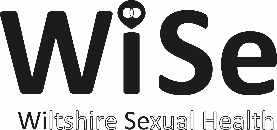 Wiltshire Sexual Health Service Telephone Reception:  01722 425120Secure Email: shc-tr.Sexualhealth@nhs.netWebsite: www.wiltshiresexualhealth.co.ukemail: R